تمارين متنوعة لدعم مكتسبات متعلمي السنة الخامسةالتمرين01في مدرسة 520 متمدرسا حیث عدد البنات یمثل 20 % من مجموع المتمدرسین- ما هو عدد البنات؟- ما هو عدد البنین ؟التمرين0225m  وطولها 300m2 مساحة أرض - احسب محیطها؟التمرين03سعر فستان 1500 دینار. خفض التاجر سعره ب %10كم أصبح سعر الفستان بعد التخفیض؟التمرين04سعة خزان سیّارة صغيرة 50L ، كان مملوءً بالبنزين، استهلكت منه 3 لترات ونصف. كم لترا من البنزین بقيَ في الخزان؟التمرين05عند بائع أزهار 150 وردة . یرید تشكیل باقات في كل باقة 8 وردات .ما هو أكبر عدد من الباقات التي یمكن تشكیلها ؟التمرين06في المدرسة 180 تلمیذ. وقفوا لتحیة العلم في 15 صفا، في كل صف نفس عدد التلامیذ .ما هو عدد التلامیذ في كل صف ؟التمرين07تتكون عمارة من 15 طابقا . ارتفاع كل طابقm3,64 إلاّ الطابق الأرضي فارتفاعه.4 m ما هو ارتفاع العمارة؟التمرين0850 g ، وغلاف كتلته 0,3 g یتكون كتاب من 100 ورقة ، كتلة كل ورقة منهاحسب كتلة هذا الكتابالتمرين09780g تزن علبة حلوىما هو وزن القطعة الواحدة من الحلوى إذا علمت أن العلبة تحتوي على 30 حبة ؟التمرين10في مدرسة یوجد 360 تلمیذ. تمثل نسبة البنات % 45 من عدد التلامیذ.احسب عدد البنات ثم عدد البنینالتمرين11اشترت سيدة لابنتها لعبتين الأولى بـ 450 دج والثانية بـ 490 دج ، إذا علمت أنه بقي معها 80 دج .أحسب الذي كان بحوزتها .التمرين12ثمن القـارورة الواحـدة من العصير هو 70 DA .              - أنقل الجدول الآتي ثم أكمله:التمرين13         اشترى  صاحب  مكتبة كتبا جديدة ، ساعده في إيجاد ثمنها .  التمرين14             وزن تـاجر صندوقيـن من الجـزر وزن الأول  kg 15,4       و وزن الثاني  kg  3,2 أقـل من الأول .              - أحـسب وزن الصنـدوقين  معـا ؟التمرين15       في إحدى المدارس تقدّم الى شهادة التعليم الابتدائي 120 تلميذا، فكانت نسبة النجاح تمثل70%أحـسب نسبة الراسبين؟ أحـسب عـدد الناجحين ؟أحـسب عـدد الراسبين؟التمرين16       - محـيط مربع 64m ،              أحـسب مساحة هذا المربع ؟التمرين17   طول حقل مستطيل الشكل  M80  ومساحته M²3200 .         - أحسب عرضه .         - أحسب محيطه .التمرين18لخیاطة تسعة فساتین یلزمنا 9m من القماشكم  مترا یلزمنا  لخیاطة 6 فساتین ؟ 12 فستانا؟التمرين19تعطي البقرة في الیوم الواحد 14 لترا حلیبا- كم لترا تعطي هذه البقرة في الأسبوع؟- كم لترا تعطي هذه البقرة في أسبوعین؟التمرين20عند مریم 2268 جوهرة وعند سعاد 2468 جوهرة.ترید كل منهما صنع عقود ذات 10 جواهر .أي البنتین یمكنها صنع أكبر عدد من العقود ؟التمرين2125 للكراس الواحدDa اشترى مكتبي 3500 كراس في حزمتین بما هو عدد الكراريس في كل حزمة ؟ما هو ثمن شراء الكراريس؟التمرين2267 DA  فإذا كان ما عند مصطفى یزید عما عند خالد ب 487DA عند مصطفى وخالد معا- احسب المبلغ الموجود عند كل واحد منهما؟التمرين235 min  من الدقیق في كیسٍ واحدٍ في مُدَّةِ 24kg تُفْرِغُ آلةٌما هو وزن 6 أكیاس، 12 كیسا، 16 كیسا ؟. ما هي المدّة المُسْتَغْرَقة لملء 24 كیساً ؟التمرين24استعمل مصوّر 6 أفلام في آلة تصویر حیث یتضمّن كلُّ فلمٍ 32 لقطةً ، بعد تحمیض الأفلامِ ألصق6 صورٍ بكلّ صفحةٍ من دفترٍ التّذكار.ما هو عدد الصفحات التي ألصق علیها الصور كاملةً ؟ما هو عدد الصور المتبقّیة ؟التمرين254300cl وفي الیوم الثّاني  40cl من الحلیب، باع في الیوم الأوّل  1400cl عند لبّان كم لتراً من الحلیب بقيَ عند اللبّان ؟التمرين26تتكون مدرسة من طابقین كل طابق به 5 أقسامكم تلمیذا یمكن تسجیله في هذه المدرسة علما أن كل قسك یضم 38 كرسیا؟التمرين27یوجد في مدرسة 12 أقسام وفي كل قسم 29 تلمیذا. ما هو عدد الإناث إذا كان عدد الذكور هو 129؟التمرين 28في الیوم الثاني 57 KG من السكر في الیوم الأول و 2,4 KG باع تاجراحسب كمیة السكر الباقیة اذا علمت أن التاجر كان یملكKG157,5  من السكر قبل البیع ؟التمرين2940یملؤه صاحبها كل یومینL سعة خزان سیارةما هي كمیة البنزین المستهلكة في 8 أیام؟وما ثمنه إذا كان اللتر الواحد منه22,25  دينارا؟التمرين30استأجر رجل منزلا لمدة 10 أشهر بمبلغ 180000  دينارا- احسب مبلغ الكراء للشهر الواحد؟- ما هو مبلغ كراء عام واحد؟التمرين31250dl 2000مملوء بالماء، أفرغ منه 50 برمیلا سعة كل برمیل l خزان سعته- أوجد كمیة الماء المتبقیة في الخزان.التمرين32استفاد عامل من زیادة قدرها % 8 على أجرته المقدرة بـ: .8500DA-1 احسب قیمة الزیادة.-2 احسب الأجرة بعد الزیادة.التمرين33استأجر الأب من صاحب المستودع سیارة بـ: 4500DA لیومینما هو المبلغ الذي سیدفعه خلال 5 أیام؟التمرين34اشترى الأب قمیصین ثمن الأول 1564,23 دینار وثمن الثاني 1322,3 دینار .مالفرق بین ثمن القمیصین؟كم دفع ألآب لشراء القمیصین؟إذا أعطى للبائع ورقتین ذات 1000 دینار ، فكم یرجع له البائع؟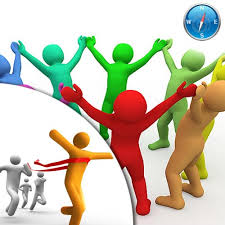 الثّقة في النفس هي الطريق إلى النجاح9.3عدد القارورات.420.الثمـن بـ  DA1001082عـدد الكتب1200ثمن الكتب (DA)